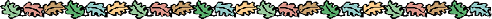 Interview Observation SheetInterviewers: ________________________________________________Part 1. Overall Observation A. Professional Skills & KnowledgeB. Communication & Self-Presentation (including eye-contact, appearance, confidence & mannerism)C. LanguageD. SuitabilityPart 2. My Performance (Please use the blank space on the other side)How will I improve myself to perform better in the real interviews? Please discuss your performance and its improvement in terms of the following areas: professional skills, self-presentation skills, communication skills, language.  Part 3. Suggestions to Two Interviewees (As audience, you choose any one you like to observe.  As an interviewee, you closely observe the one after your interview; if you are the last one to get interviewed, you observe the first one.)Interviewee (1)Interviewee (2)Reference: Employment Rubrics and Checklists http://www.nald.ca/CLR/Btg/ed/evaluation/employment.htm Junior Composition and Conversation: 
Mock Job/School Interviews
3/21 & 3/25, 2014Name Sec.The Jobs Observed _______(name) is knowledgeable about the organization and position s/he is interviewing for. e.g.______  (name) demonstrate his/her skills and relate them to the job very well. e.g. ______ (name) handles difficult questions with poise and confidence.  E.g.______ (name) conversation is enthusiastic and engaging. Some gestures and movements may not be appropriate. e.g.Examples of adequate communication skillsExamples of good expression or frequent errors
Good Expressions Errors Out of the whole room of applicants, I will hire ________.Why? NameSecJob/Program applied forPlease give “+” and “-“ to the following areas and offer suggestions:Please give “+” and “-“ to the following areas and offer suggestions:Please give “+” and “-“ to the following areas and offer suggestions:Preparation & KnowledgeSuitabilityCommunication & Self-Presentation (including eye-contact, appearance, confidence & mannerism)LanguageGeneral Comments (on how to improve)Preparation & KnowledgeSuitabilityCommunication & Self-Presentation (including eye-contact, appearance, confidence & mannerism)LanguageGeneral Comments (on how to improve)Preparation & KnowledgeSuitabilityCommunication & Self-Presentation (including eye-contact, appearance, confidence & mannerism)LanguageGeneral Comments (on how to improve)NameSecJob/Program applied forPlease give “+” and “-“ to the following areas and offer suggestions:Please give “+” and “-“ to the following areas and offer suggestions:Please give “+” and “-“ to the following areas and offer suggestions:Preparation & KnowledgeSuitabilityCommunication & Self-Presentation (including eye-contact, appearance, confidence & mannerism)LanguageGeneral Comments (on how to improve)Preparation & KnowledgeSuitabilityCommunication & Self-Presentation (including eye-contact, appearance, confidence & mannerism)LanguageGeneral Comments (on how to improve)Preparation & KnowledgeSuitabilityCommunication & Self-Presentation (including eye-contact, appearance, confidence & mannerism)LanguageGeneral Comments (on how to improve)